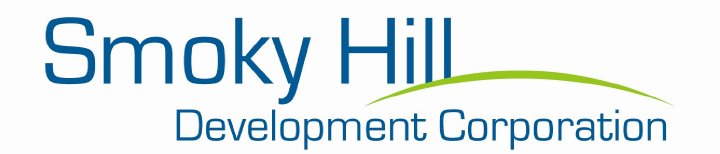 SMOKY HILL DEVELOPMENT CORPORATION FACADE IMPROVEMENT PROGRAMPurpose – This program is designed for small scale renovation projects to the façade of the buildings in Ellsworth County.  The program is available to provide an affordable financing option for improvements to commercial building facades in order to improve the functionality, structural integrity, and aesthetics in commercial areas.Applicant Eligibility – Building must be located in Ellsworth County.Building owner must be the program applicant; or business manager with business owner letter approving proposed façade improvements.Project must comply with applicable city, building, electrical, mechanical codes and have a valid permit.The applicant must have 2 of the following 3: A credit score of 700Been in business for 1 yearProvide matching funds for 1:1 of the requested amountEligible Use of Funds –  Funding will only be approved for exterior improvements only.  Projects may include but are not limited to:Building expansionWindow repair and replacementVacant building redevelopmentCanopy or awning replacement, repair, or installationSignage – not more than 30% of the funds can go towards signageRemoval of contemporary facades to expose original construction of buildingRepair and/or tuck point existing structuresRepair or replacement of siding, trim, windows, doors, and awningsExterior painting, pressure washing, sand blastingExterior lightingNo interior renovations, but may consider heating/air/energy efficiency projectsRequirements Include – All projects awarded must be completed within one calendar year from the official date of the award letterNo debt refinanceQuotes for work to be completedLoan Terms and Repayment – Maximum loan of $5,000, minimum loan of $3,000Interest rate fixed at 0%Maximum loan term of 10 yearsClosing fee of 1% to cover NCRPC expenses of administering the programThe loan will be paid in equal monthly installments by ACH draft from the applicantsApplication period is open and on a first come, first serve basis with no deadlines, based on the availability of funds.Contact:	Stacie Schmidt, Executive Director of Smoky Hill Development Corporation		smokyhilldevcorp@gmail.com